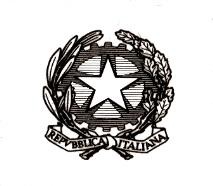 Ministero dell’istruzione e del merito1ISTITUTO TECNICO STATALE ECONOMICO E TECNOLOGICO “ENRICO DE NICOLA”SAN GIOVANNI LA PUNTA (Catania)CERTIFICAZIONE DELLE COMPETENZEIN ASSOLVIMENTO DELL’OBBLIGO DI ISTRUZIONESi certifica che  	nat_ a	(prov.     ) il     /    /	, ha raggiunto, in assolvimento dell’obbligo di istruzione, i livelli di competenza di seguito illustrati.1 Nel caso di percorsi di Istruzione e Formazione Professionale (IeFP) occorre affiancare al logo del Ministero dell’istruzione e del merito anche quella della Regione di riferimento2 Nel caso di percorsi di IeFP realizzati da Strutture formative accreditate dalle Regioni, occorre sostituire “Istituzione scolastica” con “Struttura formativa accreditata”.Data		Il Dirigente scolastico 1(*) Livello	Indicatori esplicativiA – Avanzato	Lo/a studente/ssa svolge compiti e risolve problemi complessi, mostrando padronanza nell’uso delle conoscenze e delle abilità; propone e sostiene le proprie opinioni e assume in modo responsabile decisioni consapevoli.B – Intermedio	Lo/a studente/ssa svolge compiti e risolve problemi in situazioni nuove, compie scelte consapevoli, mostrando di saper utilizzare le conoscenze e le abilità acquisite.C – Base	Lo/a studente/ssa svolge compiti semplici anche in situazioni nuove, mostrando di possedere conoscenze e abilità fondamentali e di saper applicare basilari regole e procedure apprese.D – Iniziale	Lo/a studente/ssa, se opportunamente guidato/a, svolge compiti semplici in situazioni note.1 Per le istituzioni scolastiche paritarie, la certificazione è rilasciata dal Coordinatore delle attività educative e didattiche. Nel caso di percorsi di IeFP realizzati da Strutture formative accreditate dalle Regioni occorre sostituire ‘Il Dirigente scolastico” con ‘Il Direttore/Legale Rappresentante della Struttura formativa accreditata”.COMPETENZA CHIAVECOMPETENZE IN ASSOLVIMENTO DELL’OBBLIGO DI ISTRUZIONELIVELLO*Competenza alfabetica funzionalePadroneggiare la lingua di scolarizzazione in forma sia orale sia scritta in tutti i suoi aspetti (comprensione, interpretazione, produzione) utilizzando materiali di vario genere all’interno delle diverse discipline, dei diversi contesti e scopi comunicativi. Comunicare e relazionarsi con gli altri in modo efficace e opportuno.Competenza multilinguisticaUtilizzare le diverse lingue** in forma orale e scritta (comprensione orale e scritta, produzione scritta e produzione/interazione orale) in modo appropriato ed efficace per diversi scopi comunicativi in diversi contesti sociali e culturali in base ai propri bisogni o desideri.Comunicare in maniera appropriata, efficace e rispettosa con interlocutori che hanno riferimenti culturali diversi dai propri.**specificare il livello per ciascuna lingua del curricolo, tenendo a riferimento anche i livelli di competenza attesi previsti nelle Indicazioni nazionali e nelle Linee Guida vigentiUtilizzare le diverse lingue** in forma orale e scritta (comprensione orale e scritta, produzione scritta e produzione/interazione orale) in modo appropriato ed efficace per diversi scopi comunicativi in diversi contesti sociali e culturali in base ai propri bisogni o desideri.Comunicare in maniera appropriata, efficace e rispettosa con interlocutori che hanno riferimenti culturali diversi dai propri.**specificare il livello per ciascuna lingua del curricolo, tenendo a riferimento anche i livelli di competenza attesi previsti nelle Indicazioni nazionali e nelle Linee Guida vigentiCompetenza multilinguisticaLingua………………………………………….Competenza multilinguisticaLingua………………………………………….Competenza matematica e competenza in scienze, tecnologie e ingegneriaUtilizzare le tecniche e le procedure del calcolo aritmetico ed algebrico, rappresentandole anche sotto forma grafica.Confrontare ed analizzare figure geometriche, individuando invarianti e relazioni. Individuare le strategie appropriate per la soluzione di problemi.Analizzare dati e interpretarli sviluppando deduzioni e ragionamenti sugli stessi anche con l’ausilio di rappresentazioni grafiche, usando consapevolmente gli strumenti di calcolo e le potenzialità offerte da applicazioni specifiche di tipo informatico.Osservare, descrivere ed analizzare fenomeni appartenenti alla realtà naturale e artificiale e riconoscere nelle sue varie forme i concetti di sistema e di complessità, utilizzando le metodologie proprie dell’indagine scientifica.Analizzare qualitativamente e quantitativamente fenomeni legati alle trasformazioni di energia a partire dall’esperienza, anche in relazione agli impatti ambientali e sociali di tali trasformazioni.Individuare potenzialità e limiti delle tecnologie nel contesto culturale e sociale in cui vengono applicate anche a tutela della sostenibilità ambientale, sociale ed economica, con attenzione alle questioni etiche e della sicurezza, in particolare per quanto concerne il processo scientifico e tecnologico in relazione all’individuo, alla famiglia, alla comunità e alle questioni di dimensione globale.Competenza digitaleUtilizzare le reti e gli strumenti informatici nelle attività di studio, ricerca e approfondimento disciplinari, analizzando, confrontando e valutando criticamente la credibilità e l’affidabilità delle fonti di dati, informazioni e contenuti digitali.Osservare le norme comportamentali nell'ambito dell'utilizzo delle tecnologie digitali. Proteggere la propria reputazione, gestire e tutelare i dati e le informazioni personali che si producono e si condividono attraverso diversi strumenti digitali, ambienti e servizi, rispettare idati e le identità altrui.Osservare le principali regole a tutela della riservatezza applicate dai servizi digitali relativamente all'uso dei dati personali.Evitare, usando tecnologie digitali, rischi per la salute e minacce al proprio benessere fisico e psicologico.Competenza personale, sociale e capacità di imparare a imparareOsservare comportamenti e atteggiamenti rispettosi verso il proprio benessere personale, sociale e fisico e quello degli altri, della comunità e del pianeta.Collaborare e partecipare, interagendo in gruppo, comprendendo i diversi punti di vista, valorizzando le proprie e le altrui risorse, gestendo la conflittualità, contribuendo all’apprendimento comune ed alla realizzazione delle attività collettive, nel rispetto dei diritti degli altri e delle diversità, superando i pregiudizi; osservare atteggiamenti e comportamenti improntati a integrità ed empatia.Imparare ad imparare, organizzando il proprio apprendimento, individuando, scegliendo ed utilizzando varie fonti e varie modalità di informazione e di formazione (formale, non formale ed informale), anche in funzione dei tempi disponibili, delle proprie strategie e del proprio metodo di studio e di lavoro. Sviluppare fiducia nei propri mezzi, valutare i propri punti critici, potenzialità e risorse; mantenere motivazione e interesse ad imparare sempre.Individuare collegamenti e relazioni, identificando, elaborando e rappresentando argomentazioni coerenti, relazioni tra fenomeni, eventi e concetti, anche appartenenti a diversi ambiti disciplinari e lontani nello spazio e nel tempo, cogliendone la natura sistemica e complessa, ricercando analogie e differenze, coerenze ed incoerenze; stabilendo cause ed effetti in relazione a scenari/futuri possibili, riconoscendone la loro natura probabilistica.Ricercare ed interpretare criticamente l’informazione proveniente dai diversi ambiti ed attraverso diversi strumenti comunicativi, valutandone l’attendibilità e l’utilità, distinguendo fatti e opinioni.Competenza in materia di cittadinanzaAgire in modo autonomo e responsabile inserendosi in modo attivo e consapevole nella vita sociale, facendo valere i propri diritti e bisogni e riconoscendo al contempo quelli altrui, le opportunità comuni, i limiti, le regole, le responsabilità.Collocare l’esperienza personale in un sistema di regole fondato sul reciproco riconoscimento dei diritti garantiti dalla Costituzione, a tutela della persona, della collettività e dell’ambiente e delle future generazioni.Osservare comportamenti e atteggiamenti rispettosi dell’ambiente, dei beni comuni, della sostenibilità ambientale, economica, sociale, coerentemente con l’Agenda 2030 per lo svilupposostenibile.Competenza imprenditorialeElaborare e realizzare progetti riguardanti le proprie attività di studio e di lavoro, utilizzando le proprie conoscenze per stabilire obiettivi significativi e realistici e le relative priorità, valutando i vincoli e le possibilità esistenti, definendo strategie di azione e verificando i risultati raggiunti.Individuare, affrontare e risolvere problemi costruendo e verificando ipotesi, reperendo le fonti e le risorse adeguate, raccogliendo e valutando i dati, proponendo soluzioni e utilizzando, secondo il tipo di problema, contenuti e metodi delle diverse discipline; pianificare e progettare; scegliere tra opzioni diverse, sempre agendo con integrità, nel rispetto del bene comune e trasformando le idee e le opportunità in valore per gli altri.Collaborare con altri, valorizzando le loro risorse, le idee, i contributi al lavoro.Riconoscere le caratteristiche essenziali del sistema socioeconomico per orientarsi nel tessuto produttivo del territorio.Competenza in materia di consapevolezza ed espressione culturaliComunicare e rappresentare creativamente eventi, fenomeni, principi, concetti, norme, procedure, atteggiamenti, stati d’animo, emozioni, ecc. utilizzando linguaggi diversi (verbale, matematico, scientifico, simbolico, corporeo, artistico, ecc.) e diverse conoscenze disciplinari, mediante supporti cartacei, informatici, multimediali, ecc.Utilizzare gli strumenti fondamentali per una fruizione consapevole del patrimonio culturale, artistico, letterario, paesaggistico.Comprendere il cambiamento e la diversità dei tempi storici in una dimensione diacronica attraverso il confronto fra epoche e culture, in una dimensione sincronica attraverso il confronto fra aree geografiche e culturali.Lo/a studente/ssa ha inoltre mostrato significative competenze nello svolgimento di attività scolastiche e/o extrascolastiche, relativamente a: ............................................................................................................................. ................................................Lo/a studente/ssa ha inoltre mostrato significative competenze nello svolgimento di attività scolastiche e/o extrascolastiche, relativamente a: ............................................................................................................................. ................................................Lo/a studente/ssa ha inoltre mostrato significative competenze nello svolgimento di attività scolastiche e/o extrascolastiche, relativamente a: ............................................................................................................................. ................................................